О внесении изменений в приказ Енисейского управления Роскомнадзора от 18 ноября 2019 №446 «Об утверждении Плана деятельности Енисейского управления Федеральной службы по надзору в сфере связи, информационных технологий и массовых коммуникаций на 2020 год»В целях реализации положений постановления Правительства Российской Федерации от 03 апреля 2020 №438 «Об особенностях осуществления в 2020 году государственного контроля (надзора), муниципального контроля и о внесении изменения в пункт 7 Правил подготовки органами государственного контроля (надзора) и органами муниципального контроля ежегодных планов проведения плановых проверок юридических лиц и индивидуальных предпринимателей» приказываю:1. Внести изменения в приказ Енисейского управления Роскомнадзора от 18 ноября 2019 №446 «Об утверждении Плана деятельности Енисейского управления Федеральной службы по надзору в сфере связи, информационных технологий и массовых коммуникаций на 2020 год», исключив из п. 1 раздела I.I «Организация и проведение плановых проверок юридических лиц (их филиалов, представительств, обособленных структурных подразделений) и индивидуальных предпринимателей» Плана деятельности Енисейского управления Федеральной службы по надзору в сфере связи, информационных технологий и массовых коммуникаций в 2020 году (далее - План деятельности) плановые проверки в отношении:- Муниципального унитарного предприятия г. Абакана "Информационное радио-телевизионное агентство "Абакан", запланированную с 05.10.2020;- Общества с ограниченной ответственностью "ЭРИДАН", запланированную с 05.10.2020;- Акционерного общества "Красноярское конструкторское бюро "Искра", запланированную с 02.11.2020;- Федерального государственного автономного образовательного учреждения высшего образования "Сибирский федеральный университет", запланированную с 01.12.2020.2. Отделу организационной, правовой работы и кадров в течение 3-х дней внести необходимые изменения в соответствующие разделы Плана деятельности, размещенного на Интернет-странице Управления официального сайта Роскомнадзора в сети Интернет: 24.rkn.gov.ru.3. Отделу организационной, правовой работы и кадров направить сведения о внесенных изменениях в органы прокуратуры в установленном порядке.4. Контроль за исполнением настоящего Приказа оставляю за собой.Руководитель Управления	  Н.А. Бурдюкова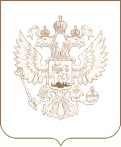 РОСКОМНАДЗОРЕНИСЕЙСКОЕ УПРАВЛЕНИЕ ФЕДЕРАЛЬНОЙ СЛУЖБЫ ПО НАДЗОРУ В СФЕРЕ СВЯЗИ, ИНФОРМАЦИОННЫХ ТЕХНОЛОГИЙ И МАССОВЫХ КОММУНИКАЦИЙПРИКАЗ_________________________                                                                                                    № _______________________Красноярск